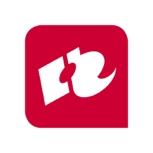 Feedback/feedforward n.a.v. lesbezoek door IO (formatief) niveau 3Naam student: InstituutsopleiderStudentnummerSchoolopleider/ werkplekbegeleiderKlas opleidingsschoolDatum lesbezoekInstructie voor het invullen van het feedbackformulier lesbezoekAan het einde van OP2 of het begin van OP3 vindt een lesbezoek plaats van de IO. 
Vijf werkdagen van te voren ontvangt de IO van de student een lesvoorbereidingsformulier volgens de richtlijnen in bijlage 2.
Het lesbezoek is formatief en kan gezien worden als een momentopname in de ontwikkeling van de student. In samenspraak met de WPB/SO zal de IO komen tot onderbouwde feedback omtrent het professioneel handelen op dat moment en tot ontwikkelpunten (feedforward) voor de tweede helft van het werkplekleren op niveau 3. Indien de student in de les niet voldoende ontwikkeling richting de criteria van niveau 3 laat zien, ontvangt de student feedback met een behapbaar aantal ontwikkel- c.q. verbeterpunten. Binnen een realistische tijdsspanne zal een tweede lesbezoek plaatsvinden. 
Het feedbackformulier wordt ingevuld op basis van alle LER’s: didactiek, pedagogiek en professioneel handelen.
De rubric hieronder dient daarvoor als basis. Er is bij niveau 3 tijdens het lesbezoek specifieke aandacht voor de aandachtspunten van professionele performance en professioneel spreken. Instructie voor het invullen van het feedbackformulier lesbezoekAan het einde van OP2 of het begin van OP3 vindt een lesbezoek plaats van de IO. 
Vijf werkdagen van te voren ontvangt de IO van de student een lesvoorbereidingsformulier volgens de richtlijnen in bijlage 2.
Het lesbezoek is formatief en kan gezien worden als een momentopname in de ontwikkeling van de student. In samenspraak met de WPB/SO zal de IO komen tot onderbouwde feedback omtrent het professioneel handelen op dat moment en tot ontwikkelpunten (feedforward) voor de tweede helft van het werkplekleren op niveau 3. Indien de student in de les niet voldoende ontwikkeling richting de criteria van niveau 3 laat zien, ontvangt de student feedback met een behapbaar aantal ontwikkel- c.q. verbeterpunten. Binnen een realistische tijdsspanne zal een tweede lesbezoek plaatsvinden. 
Het feedbackformulier wordt ingevuld op basis van alle LER’s: didactiek, pedagogiek en professioneel handelen.
De rubric hieronder dient daarvoor als basis. Er is bij niveau 3 tijdens het lesbezoek specifieke aandacht voor de aandachtspunten van professionele performance en professioneel spreken. Instructie voor het invullen van het feedbackformulier lesbezoekAan het einde van OP2 of het begin van OP3 vindt een lesbezoek plaats van de IO. 
Vijf werkdagen van te voren ontvangt de IO van de student een lesvoorbereidingsformulier volgens de richtlijnen in bijlage 2.
Het lesbezoek is formatief en kan gezien worden als een momentopname in de ontwikkeling van de student. In samenspraak met de WPB/SO zal de IO komen tot onderbouwde feedback omtrent het professioneel handelen op dat moment en tot ontwikkelpunten (feedforward) voor de tweede helft van het werkplekleren op niveau 3. Indien de student in de les niet voldoende ontwikkeling richting de criteria van niveau 3 laat zien, ontvangt de student feedback met een behapbaar aantal ontwikkel- c.q. verbeterpunten. Binnen een realistische tijdsspanne zal een tweede lesbezoek plaatsvinden. 
Het feedbackformulier wordt ingevuld op basis van alle LER’s: didactiek, pedagogiek en professioneel handelen.
De rubric hieronder dient daarvoor als basis. Er is bij niveau 3 tijdens het lesbezoek specifieke aandacht voor de aandachtspunten van professionele performance en professioneel spreken. Instructie voor het invullen van het feedbackformulier lesbezoekAan het einde van OP2 of het begin van OP3 vindt een lesbezoek plaats van de IO. 
Vijf werkdagen van te voren ontvangt de IO van de student een lesvoorbereidingsformulier volgens de richtlijnen in bijlage 2.
Het lesbezoek is formatief en kan gezien worden als een momentopname in de ontwikkeling van de student. In samenspraak met de WPB/SO zal de IO komen tot onderbouwde feedback omtrent het professioneel handelen op dat moment en tot ontwikkelpunten (feedforward) voor de tweede helft van het werkplekleren op niveau 3. Indien de student in de les niet voldoende ontwikkeling richting de criteria van niveau 3 laat zien, ontvangt de student feedback met een behapbaar aantal ontwikkel- c.q. verbeterpunten. Binnen een realistische tijdsspanne zal een tweede lesbezoek plaatsvinden. 
Het feedbackformulier wordt ingevuld op basis van alle LER’s: didactiek, pedagogiek en professioneel handelen.
De rubric hieronder dient daarvoor als basis. Er is bij niveau 3 tijdens het lesbezoek specifieke aandacht voor de aandachtspunten van professionele performance en professioneel spreken. VOORBEREIDINGVOORBEREIDINGVOORBEREIDINGFeedback | feedforwardLesdoelen (constructive alignment)De lesdoelen zijn SMART-geformuleerd
Er is minimaal één taaldoel gesteld
De doelen zijn gekoppeld aan relevante eindtermen/hoofdstukdoelen/lessenserie. De lesdoelen zijn SMART-geformuleerd
Er is minimaal één taaldoel gesteld
De doelen zijn gekoppeld aan relevante eindtermen/hoofdstukdoelen/lessenserie. Voor- en nabesprekingDe student kan zijn keuzes voor de invulling van deze les verantwoorden op basis van context en/of theorie.De student kan zijn keuzes voor de invulling van deze les verantwoorden op basis van context en/of theorie.Persoonlijke doelen(wat wil je laten zien? )De persoonlijke doelen zijn SMART geformuleerd.Zijn beschreven op handelingsniveau en er is een koppeling aan de visie van de student.De persoonlijke doelen zijn SMART geformuleerd.Zijn beschreven op handelingsniveau en er is een koppeling aan de visie van de student.Tijd, lesfase, activiteiten en leermiddelenUit het draaiboek wordt duidelijk wat de student in welke fase van de les doet. Daarbij wordt duidelijk welke vragen gesteld worden aan de leerlingen, welke uitleg gegeven wordt en hoe die gegeven wordt, welke opdrachten en werkvormen ingezet worden en hoe die uitgevoerd moeten worden en welke input van leerlingen verwacht wordt.Uit het draaiboek wordt duidelijk wat de student in welke fase van de les doet. Daarbij wordt duidelijk welke vragen gesteld worden aan de leerlingen, welke uitleg gegeven wordt en hoe die gegeven wordt, welke opdrachten en werkvormen ingezet worden en hoe die uitgevoerd moeten worden en welke input van leerlingen verwacht wordt.Omgaan met diversiteitDe student levert een positieve bijdrage aan diversiteit en gelijkheid binnen de klas door in het LVF te laten zien hier bewust over nagedacht te hebben. De student levert een positieve bijdrage aan diversiteit en gelijkheid binnen de klas door in het LVF te laten zien hier bewust over nagedacht te hebben. UITVOERING UITVOERING Feedback | feedforwardFeedback | feedforwardFeedback | feedforwardDidactiek Didactiek De leraar verzorgt onderwijsCommuniceren – De student gebruikt taalgerichte werkvormen, gebruikt de pijlers van taalgericht lesgeven: context, interactie, taalsteun en stimuleert vaktaalontwikkelingDe leraar verzorgt onderwijsOnderwijs voorbereiden, uitvoeren, evalueren en bijstellen – De student maakt gebruik van activerende didactiek en samenwerkend leren en differentieert. De student past vakdidactische principes toe. De leraar ontwerpt onderwijs  Constructive alignment toepassen  - In de les wordt toegewerkt naar heldere doelen De leraar ontwerpt onderwijs  Onderwijs Leertechnologie (OLT) inzetten  - De student zet OLT in en verantwoordt zijn keuzes hierin. Pedagogiek Pedagogiek Een prettig, ordelijk en veilig werk- en leerklimaatLeerlingen motiveren – De student houdt rekening met de psychologische basisbehoeften en heeft oog voor verschillen tussen leerlingenEen prettig, ordelijk en veilig werk- en leerklimaatTactvol handelen – De student zorgt voor een prettig, veilig en ordelijk werkklimaat en differentieert ontwikkelingsgerichtLeerlingen begeleiden naar zelfstandigheid in hun school- en beroepsloopbaanZelfregulatie bevorderen – De student begeleidt leerlingen naar zelfstandig lerenLeerlingen begeleiden naar zelfstandigheid in hun school- en beroepsloopbaanPersoonlijke en maatschappelijke vorming bevorderen – De student heeft oog voor ieders identiteit en bespreekt normen, waarden en regels met leerlingenProfessioneel handelen = de WerkplaatsenProfessioneel handelen = de WerkplaatsenNon-verbale vaardighedenDe student zet de non-verbale vaardigheden (houding, gebaren, mimiek, oogcontact, ruimtegebruik en expressiviteit van stem) congruent en effectief in ter ondersteuning van de inhoud, maar ook ter ondersteuning van Klassenmanagement, veiligheid in de klas en groepsdynamische processen. ImproviserenDe student kan met ontspanning en flair inspelen op onverwachte situaties in de klas. Creativiteit De student is in staat door middel van energiek, levendig en visueel optreden de leerlingen te boeien en te enthousiasmeren. SpreekgedragDe student kan stem inzetten om levendig, boeiend en verstaanbaar te spreken of te vertellenProfessioneel handelen = nagesprek, terugblik, argumentatie en reflectieProfessioneel handelen = nagesprek, terugblik, argumentatie en reflectieDe student reflecteert methodisch op de persoonlijke groei qua leerresultaten en leerproces De student reflecteert methodisch op de persoonlijke groei qua leerresultaten en leerproces De student kan omtrent houding en stem reflecteren op volgende onderdelen:Congruent inzetten van non-verbaal handelenLevendig, boeiend en verstaanbaar spreken/vertellenDe student kan omtrent houding en stem reflecteren op volgende onderdelen:Congruent inzetten van non-verbaal handelenLevendig, boeiend en verstaanbaar spreken/vertellenDe student werkt in toenemende mate zelfstandig aan persoonlijke leerdoelen via een leercyclus en kan deze koppelen aan  het vormen van een visie.De student werkt in toenemende mate zelfstandig aan persoonlijke leerdoelen via een leercyclus en kan deze koppelen aan  het vormen van een visie.De student bewaakt de eigen werkbelasting. De student bewaakt de eigen werkbelasting. De student roept hulp of expertise in wanneer nodig en vraagt feedback aan anderen.De student roept hulp of expertise in wanneer nodig en vraagt feedback aan anderen.De professionele ontwikkeling van de student is passend bij niveau 3De professionele ontwikkeling van de student is passend bij niveau 3De professionele ontwikkeling van de student is passend bij niveau 3JANEEAanvullende feedback/feedforward: Aanvullende feedback/feedforward: Aanvullende feedback/feedforward: Aanvullende feedback/feedforward: Aanvullende feedback/feedforward: 